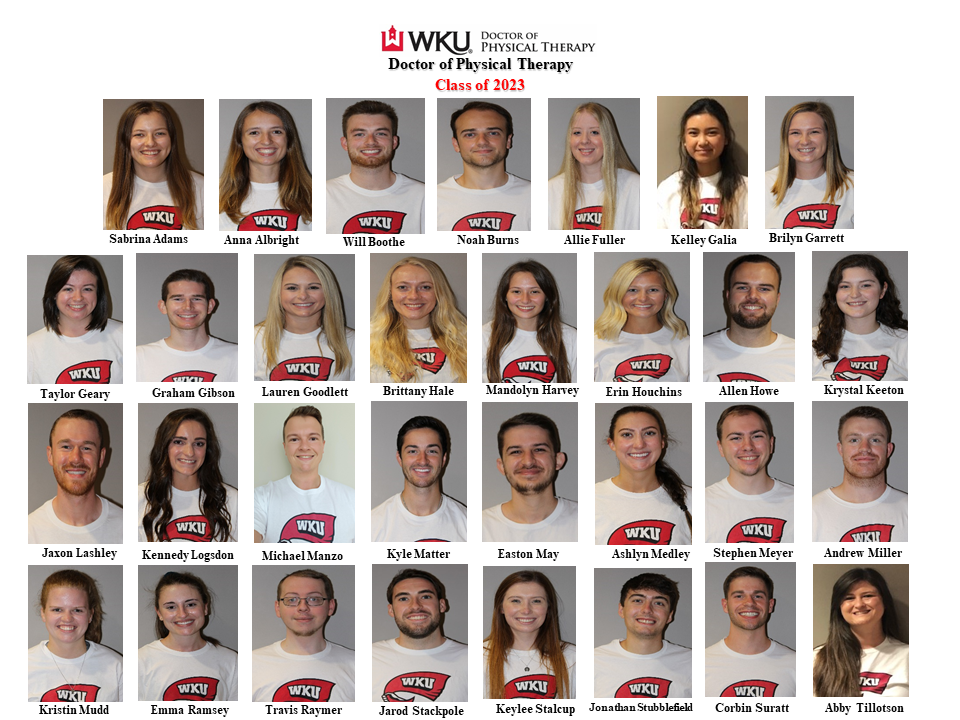 Class of 2022 OfficersPresident – Noah BurnsVice President – Jaxon LashleySecretary / Treasurer – Sabrina AdamsSocial Chair – Kyle MatterAPTA / APTA-KY Representative – Abby TillotsonClass Advisor – Dr. Kurt Neelly